Supplementary figure 1. FlowchartSupplementary Table 1. Baseline characteristics of included and excluded offspringSupplementary Table 2. Correlations between CESD scores at four-time pointsSupplementary Table 3. Modification of the effect of maternal healthy lifestyle scores on offspring depression scores by offspring ageSupplementary Table 4. Modification of the effect of maternal healthy lifestyle scores on offspring depression scores by offspring sexSupplementary Table 5. Association of offspring healthy lifestyle score with offspring depression score (CESD-10†)Supplementary figure 1. Flowchart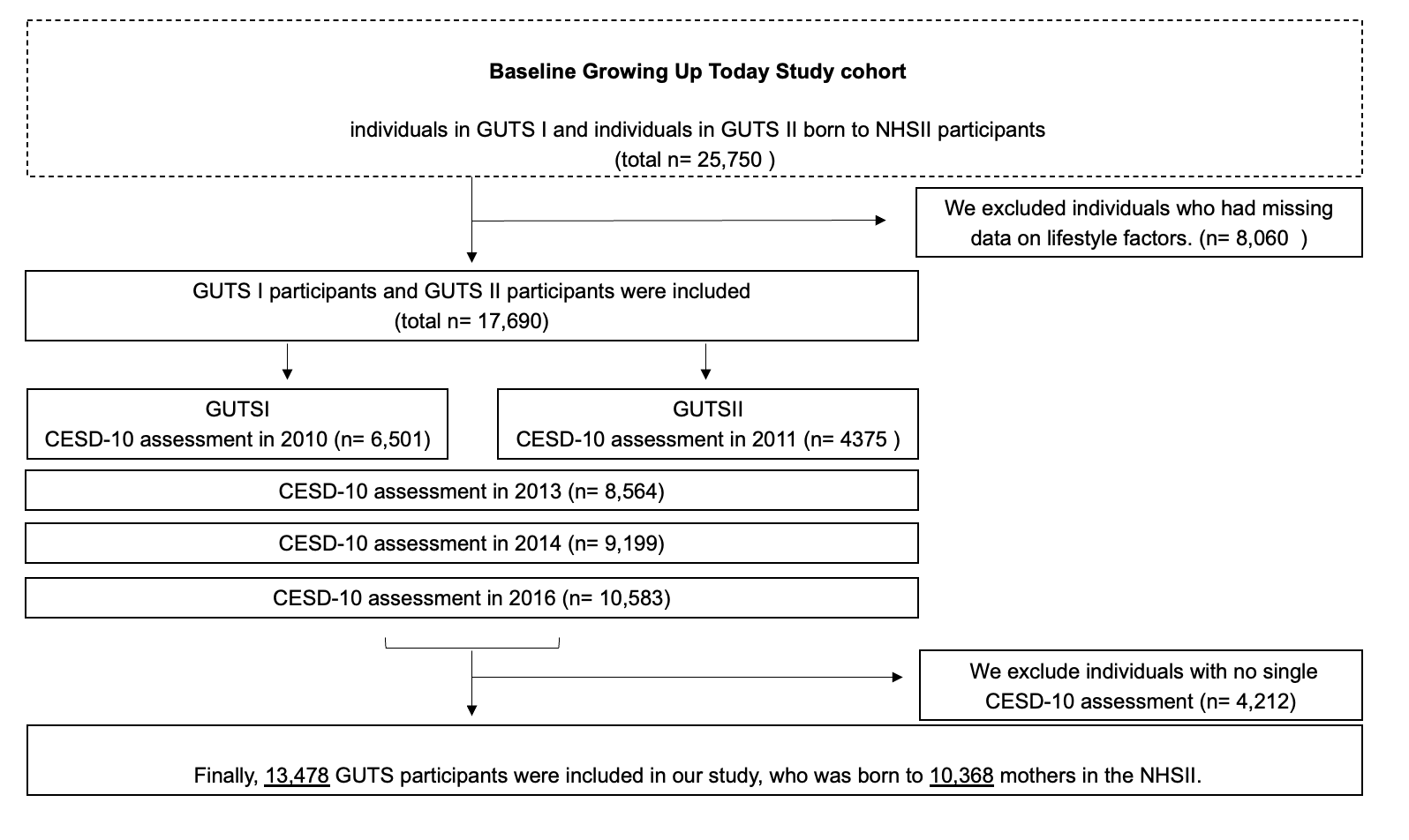 Supplementary Table 1. Baseline characteristic of included and excluded offspringSupplementary Table 1. Baseline characteristic of included and excluded offspringSupplementary Table 1. Baseline characteristic of included and excluded offspringSupplementary Table 1. Baseline characteristic of included and excluded offspringGroupGroupOffspring VariablesIncluded offspringExcluded offspringP-valueNo of children13,47812,272Sex<0.01Male36%59%Female64%41%Age in 2010†, years, mean (SD)18.98 (1.87)19.15 (1.87)0.6Maternal VariablesMaternal antidepressant use at baseline, yes 21%24%0.34Lifestyle factorsAlternate healthy eating index 2010, diet score, mean (SD)24.49 (6.67)24.36 (6.85)0.44Body mass index, kg/m2, mean (SD)23.74 (4.51)24.06 (4.62)<0.01Moderate/vigorous-intensity exercise, hour/week, mean (SD)2.382 (3.355)2.296 (3.209)0.86Alcohol intake, g/day, mean (SD)2.714 (5.231)2.701 (5.068)0.53Smoking status, (%)<0.01Never smoker72%68%Former smoker21%23%Current smoker7%9%Supplementary Table 2. Correlations between CESD scores at four time pointsSupplementary Table 2. Correlations between CESD scores at four time pointsSupplementary Table 2. Correlations between CESD scores at four time pointsSupplementary Table 2. Correlations between CESD scores at four time pointsSupplementary Table 2. Correlations between CESD scores at four time points1.2.3.4.CESD scores in 2010/20111.00CESD scores in 20130.51**1.00CESD scores in 20140.49**0.58**1.00CESD scores in 20160.45**0.52**0.54**1.00Note. ** p-value <0.001.Note. ** p-value <0.001.Note. ** p-value <0.001.Note. ** p-value <0.001.Note. ** p-value <0.001.Supplementary Table 3. Modification of the effect of maternal healthy lifestyle scores on offspring depression scores by offspring ageSupplementary Table 3. Modification of the effect of maternal healthy lifestyle scores on offspring depression scores by offspring ageSupplementary Table 3. Modification of the effect of maternal healthy lifestyle scores on offspring depression scores by offspring ageEstimateP- valueOffspring age > 18 years0.18 (-0.09, 0.45)0.19Maternal healthy lifestyle scores-0.15 (-0.09, -0.21)<0.001Offspring age > 18 years* Maternal healthy lifestyle scores-0.14 (-0.06, -0.22)<0.001Supplementary Table 4. Modification of the effect of maternal healthy lifestyle scores on offspring depression scores by offspring sexSupplementary Table 4. Modification of the effect of maternal healthy lifestyle scores on offspring depression scores by offspring sexSupplementary Table 4. Modification of the effect of maternal healthy lifestyle scores on offspring depression scores by offspring sexEstimateP- valueOffspring female0.63 (0.24, 1.02)0.002Maternal healthy lifestyle scores0.02 (-0.08, 0.12)0.73Offspring female* Maternal healthy lifestyle scores-0.18 (-0.30, -0.06)0.004Supplementary Table 5. Association of offspring healthy lifestyle score with offspring depression score (CESD-10†)Supplementary Table 5. Association of offspring healthy lifestyle score with offspring depression score (CESD-10†)Supplementary Table 5. Association of offspring healthy lifestyle score with offspring depression score (CESD-10†)Supplementary Table 5. Association of offspring healthy lifestyle score with offspring depression score (CESD-10†)Supplementary Table 5. Association of offspring healthy lifestyle score with offspring depression score (CESD-10†)Supplementary Table 5. Association of offspring healthy lifestyle score with offspring depression score (CESD-10†)The offspring healthy lifestyle scoreThe offspring healthy lifestyle scoreThe offspring healthy lifestyle scoreThe offspring healthy lifestyle scoreThe offspring healthy lifestyle scoreThe offspring healthy lifestyle scoreOffspring depression score (CESD-10)Offspring depression score (CESD-10)Offspring depression score (CESD-10)Offspring depression score (CESD-10)Unadjusted model Unadjusted model Adjusted modelAdjusted modelEstimate (95% CI)P-valueEstimate (95% CI)P-valueHealthy lifestyle score 1 0 (Ref.)-0 (Ref.)-2-0.53 (-0.74, -0.33)<0.001-0.55 (-0.74, -0.36)<0.0013-0.97 (-1.17, -0.78)<0.001-1.01 (-1.20, -0.83)<0.0014-1.27 (-1.48, -1.48)<0.001-1.31 (-1.50, -1.11)<0.0015 (most healthy)-1.73 (-2.06, -2.06)<0.001-1.78 (-2.11, -1.45)<0.001The adjusted model adjusted for race/ethnicity, offspring age, and sex (boy/girl).†Center for Epidemiological Studies Depression Scale-10 (CESD-10)The adjusted model adjusted for race/ethnicity, offspring age, and sex (boy/girl).†Center for Epidemiological Studies Depression Scale-10 (CESD-10)The adjusted model adjusted for race/ethnicity, offspring age, and sex (boy/girl).†Center for Epidemiological Studies Depression Scale-10 (CESD-10)The adjusted model adjusted for race/ethnicity, offspring age, and sex (boy/girl).†Center for Epidemiological Studies Depression Scale-10 (CESD-10)The adjusted model adjusted for race/ethnicity, offspring age, and sex (boy/girl).†Center for Epidemiological Studies Depression Scale-10 (CESD-10)The adjusted model adjusted for race/ethnicity, offspring age, and sex (boy/girl).†Center for Epidemiological Studies Depression Scale-10 (CESD-10)